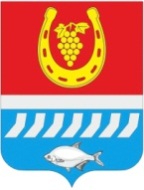 администрациЯ Цимлянского районаПОСТАНОВЛЕНИЕ  .12.2023                                               №                                              г. Цимлянск	В связи с кадровыми изменениями, Администрация Цимлянского районаПОСТАНОВЛЯЕТ:1. Внести в постановление Администрации Цимлянского района от 28.10.2015 № 611 «О создании районной межведомственной комиссии по реализации мер, направленных на снижение смертности населения» следующие изменения: 1.1. В приложение № 1:- Подпункт 5.1. пункта 5 изложить в редакции: «5.1. Комиссию возглавляет заместитель главы Администрации Цимлянского района по социальной сфере, который является председателем комиссии. В отсутствии председателя комиссии его обязанности исполняет заместитель председателя комиссии.».- Подпункт 5.5. пункта 5 изложить в редакции: «5.5. Заседания комиссии проводятся не реже трех раз за календарный год, оформляются протоколом, который подписывается председателем и секретарем комиссии. В случае необходимости могут проводится внеочередные заседания комиссии.1.2. Приложение № 2 изложить в новой редакции, согласно приложению к настоящему постановлению.2. Контроль за выполнением постановления возложить на заместителя главы Администрации Цимлянского района по социальной сфере Кузину С.Н.Глава АдминистрацииЦимлянского района                                                                        Е.Н. НочевкинаПостановление вносит сектор социальной сферыАдминистрации Цимлянского районаПриложение                                                           к постановлению АдминистрацииЦимлянского района                                                  от .12.2023 № СОСТАВрайонной межведомственной комиссии по реализации мер, направленных на снижение смертности населенияУправляющий делами                                                                               А.В. КуликО внесении изменений в постановлениеАдминистрации Цимлянского района от 28.10.2015 № 611 «О создании районной межведомственной комиссии по реализации мер, направленных на снижение смертности населения»Председатель комиссии:Председатель комиссии:Председатель комиссии:Кузина Светлана Николаевна-заместитель главы Администрации Цимлянского района по социальной сфере.Заместитель председателя комиссии:Заместитель председателя комиссии:Заместитель председателя комиссии:БабкоЕлена Геннадьевна-главный врач государственного бюджетного учреждения «Центральная районная больница» в Цимлянском районе.Секретарь комиссииСекретарь комиссииСекретарь комиссииНазарова Ксения Анатольевна-старший инспектор сектора социальной сферы Администрации Цимлянского района. 	Члены комиссии:Гордеев Владимир Алексеевич-начальник территориального отдела Управления Роспотребнадзора по Ростовской области в Цимлянском, Волгодонском, Семикаракорском, Константиновском, Мартыновском районах (по согласованию); МедведеваМарина Николаевна-главный врач филиала федерального бюджетного учреждения здравоохранения «Центр гигиены и эпидемиологии в Ростовской области» в г. Волгодонске 
(по согласованию);Кострюкова Инга Александровна-главный врач Волгодонского филиала государственного бюджетного учреждения Ростовской области «Кожно-венерологический диспансер» 
(по согласованию);Соломенникова Татьяна Викторовна-начальник Цимлянского филиала государственного бюджетного учреждения Ростовской области «Областной клинический центр фтизиопульмонологии» 
(по согласованию);Галкин Константин Юрьевич -начальник Волгодонского филиала государственного бюджетного учреждения Ростовской области «Психоневрологический диспансер» 
(по согласованию);Ткачева Татьяна Александровна-начальник Волгодонского филиала государственного бюджетного учреждения Ростовской области «Наркологический диспансер» (по согласованию);КучеровскаяЕлена Анатольевна-начальник управления социальной защиты населения муниципального образования «Цимлянский район» Ростовской области;Тимохина Наталья Юрьевна -заведующий отделом культуры Администрации Цимлянского района;АнтиповИван Викторович-заведующий отделом образования Администрации Цимлянского района;Сосова Татьяна Владимировна-начальник отдела ЗАГС Администрации Цимлянского районаЧерниковАлексей Николаевич-начальник ОП 5 МУ МВД России «Волгодонское», подполковник полиции 
(по согласованию);Востриков Владимир Александрович-начальник отдела ГИБДД МУ МВД России «Волгодонское» капитан полиции 
(по согласованию);Кучкин Николай Николаевич-главный специалист по физической культуре и спорту отдела культуры Администрации Цимлянского района;БеловаОксана Владимировна-ведущий специалист-ответственный      секретарь комиссии по делам        несовершеннолетних и защите их прав;КарулинаЛюбовь Игоревна-ведущий специалист по молодежной политике Администрации Цимлянского района;Шумный Михаил Владимирович-глава Администрации Лозновского сельского поселения(по согласованию);Разумовский Павел Иванович-глава Администрации Цимлянского городского поселения (по согласованию);ПлутенкоЕлена Анатольевна-глава Администрации Красноярского сельского поселения (по согласованию);КулягинаОльга Сигизмундовна-глава Администрации Маркинского сельского поселения (по согласованию);БурняшевГеннадий Александрович-глава Администрации Саркеловского сельского поселения (по согласованию);Текутьев Сергей Федорович-глава Администрации Новоцимлянского сельского поселения (по согласованию);СавушинскийАлександр Гаврилович-глава Администрации Калининского сельского поселения (по согласованию).